Θέμα: Ακύρωση της προκήρυξη εκδήλωσης ενδιαφέροντος για τη μετακίνηση της Γ’  τάξης του ΓΕΛ Ξυλοκάστρου στη Βουλή των Ελλήνων Παρακαλούμε, να θεωρήσετε ως μη γενόμενη την προκήρυξη 13/ 9-1-2020 εκδήλωσης ενδιαφέροντος για τη μετακίνηση της Γ’ τάξης του σχολείου μας στη Βουλή των Ελλήνων. Με εκτίμησηΗ Διευθύντρια             Σμυρνή Σοφία  ΕΛΛΗΝΙΚΗ ΔΗΜΟΚΡΑΤΙΑ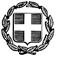    ΥΠΟΥΡΓΕΙΟ ΠΑΙΔΕΙΑΣ  ΚΑΙ ΘΡΗΣΚΕΥΜΑΤΩΝΑΝΑΡΤΗΤΕΟ ΣΤΗΝ ΙΣΤΟΣΕΛΙΔΑ ΤΗΣ ΔΔΕ ΚΟΡΙΝΘΙΑΣ  ΕΛΛΗΝΙΚΗ ΔΗΜΟΚΡΑΤΙΑ   ΥΠΟΥΡΓΕΙΟ ΠΑΙΔΕΙΑΣ  ΚΑΙ ΘΡΗΣΚΕΥΜΑΤΩΝΠΡΟΣ:  Τη Διεύθυνση Δευτεροβάθμιας              Εκπ/σης Κορινθίας,              Νοταρά 123, 20131, ΚόρινθοςΚΟΙΝ:  Κάθε ενδιαφερόμενο             τουριστικό πρακτορείο (μέσω             της ιστοσελίδας της ΔΔΕ Κορινθίας).